РешениеСовета Каргалинского сельского поселения Чистопольского муниципального района Республики Татарстанот 30 апреля 2019                                                       № 70/1О внесении изменений в Правилаземлепользования и застройки муниципальногообразования «Каргалинское сельское поселение»Чистопольского муниципального района Республики ТатарстанЗаслушав и обсудив информацию о внесении изменений в Правила землепользования и застройки Каргалинского сельского поселения Чистопольского муниципального района Республики Татарстан,в соответствии с Градостроительным кодексом Российской Федерации, учитывая заключение комиссии по Правилам землепользования и застройки о результатах публичных слушаний, проведенных 26.04.2019 г., Совет Каргалинского сельского поселения Чистопольского муниципального района Республики ТатарстанРЕШИЛ:1.Внести изменения в карту градостроительного зонирования территории Правил землепользования и застройки муниципального образования «Каргалинское сельское поселение» Чистопольского муниципального районав части изменения границы территориальной зоны СН1 «Зона  объектов специального назначения» и отнесения территории в границах Республика Татарстан, Чистопольский муниципальный район, Каргалинское сельское поселение, д. Михайловка, в том числе земельного участка с кадастровым номером 16:42:140301:55, площадью 84494,0 кв.м., к зоне застройки И3 «Зона объектов инженерной инфраструктуры» (Приложение №1).2.Опубликовать настоящее решение на доске объявления и разместить на официальном сайте Чистопольского муниципального района (chistopol.tatarstan.ru).3.Контроль за использованием настоящего решения оставляю за собой. Глава Каргалинскогосельского поселения                                                М.А. ЗагидуллинПриложение № 1к решению от 30.04.2019 г. № 70/1Карта градостроительного зонирования территории Правил землепользования и застройки муниципального образования «Каргалинское сельское поселение» Чистопольского муниципального района РТСуществующее положение: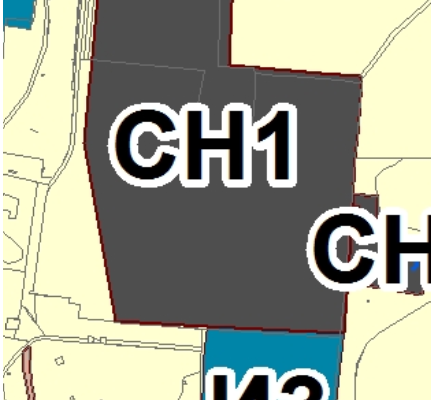 Вносимые изменения: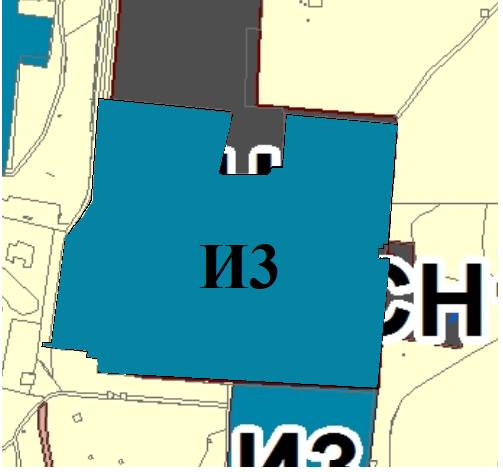 